Judul Menggunakan Font Cambria, Capitalized Each Word, 14pt, Max 15 kata. PendahuluanMemuat latar belakang atau konteks penelitian,landasan teori jika diperlukan) atau hasil kajian pustaka yang menunjukan adanya kesenjangan temuan penelitian, wawasan rencana pemecahan masalah dan potensi kontribusinya bagi bidang ilmu dan juga memuat rumusan tujuan penelitian.Bagian pendahuluan adalah bagian yang harus ditulis dengan seoptimal mungkin namun tidak terlalu panjang, kira-kira 10-20% total keseluruhan teks artikelSecara teknis dapat dilakukan dengan menuliskan ide pokok yang berupa kata kunci dari permasalahan utama yang dituliskan dalam judul artikel, dapat juga merujuk ke artikel penelitian yang sudah ada.Kembangkan masing-masing kata kunci tersebut menjadi satu kalimat yang merupakan kalimat utama/topik dan menjadikannya sebuah paragrafKutipan pendapat ahli yang relevan denga topik paragraf tersebut yang bersumber dari buku referensi atau dapat juga ditambahkan dari artikel jurnal yang relevan dengan topik paragrafTambahkan kalimat anda sendiri sebagai penjelas terhadap kalimat utama tersebut atau menghubungkan dengan kutipan artikel jurnal atau pendapat ahliApabila tersedia dapat juga disajikan data awal berupa tabel atau gambar yang menjadi dasar permasalahan yang diangkat dalam artikel tersebut.Nyatakan permasalahan yang akan dibahaas dalam artikel. Apabila artikel adalah hasil penelitian,makan anda tinggal menuliskan pernyataan penelitian pada bagian ini dengan sedikit dimodifikasi dan disesuaikan tata tulisnya yang ditentukan pada template artikel.Landasan TeoriBerisi tentang kajian teori yang mendukung penelitian ini dilakukan. Teori harus berasal dari buku dan atau artikel dijurnal-jurnal terakreditasi maupun jurnal nternasional atau bisa juga dari proseding.Teori pertamaBerisi tentang teori utama yang menjadi fokus utama penelitian anda.Teori keduaBerisi teori kedua yang juga masih dilingkup topik penelitianTeori ke-nBerisi teori ke-n yang mendukung topik penelitian tidak semua kajian teori dimasukkan, hanya teori yang mendukung topik penelitian saja.Dalam kajian teori, wajib mensitasi atau merujuk kepada penelitan sebelumnya, dengan rentang maksimal 10 tahun kebelakang serta relevan dengan topik penelitian yang dikerjakan. Cara mensitasi menggunakan bantuan tool mendeley untuk memudahkan dalam melakukan sitasi.Metode PenelitianTahapan PenelitianTahapan ini kemukanan tahapan anda dalam menyelesaiakn permasalahan penelitian. Bisa dituliskan dalam sebuah kerangka penelitian yang menggambarkan proses atau tahapan penelitian yang dilakukan, termasuk jenis penelitian yang digunakan.DataSecara ringkas menjelaskan data yang digunakan dalam peneltian dan asal usul ata tersebut dari mana, apakah data private ataupun data publik, cara mendapatkan data tersebut dan teknik yang digunakan  & jelaskan pula bagaiamana cara data tersebut diolah.Tabel, Grafik dan GambarJika terdapat tabel didalam manuskrip, gunakan tipe tabel seperti dibawah ini:Tabel Sumber Data PenelitianChart Grafik Pertumbuhan DataGambar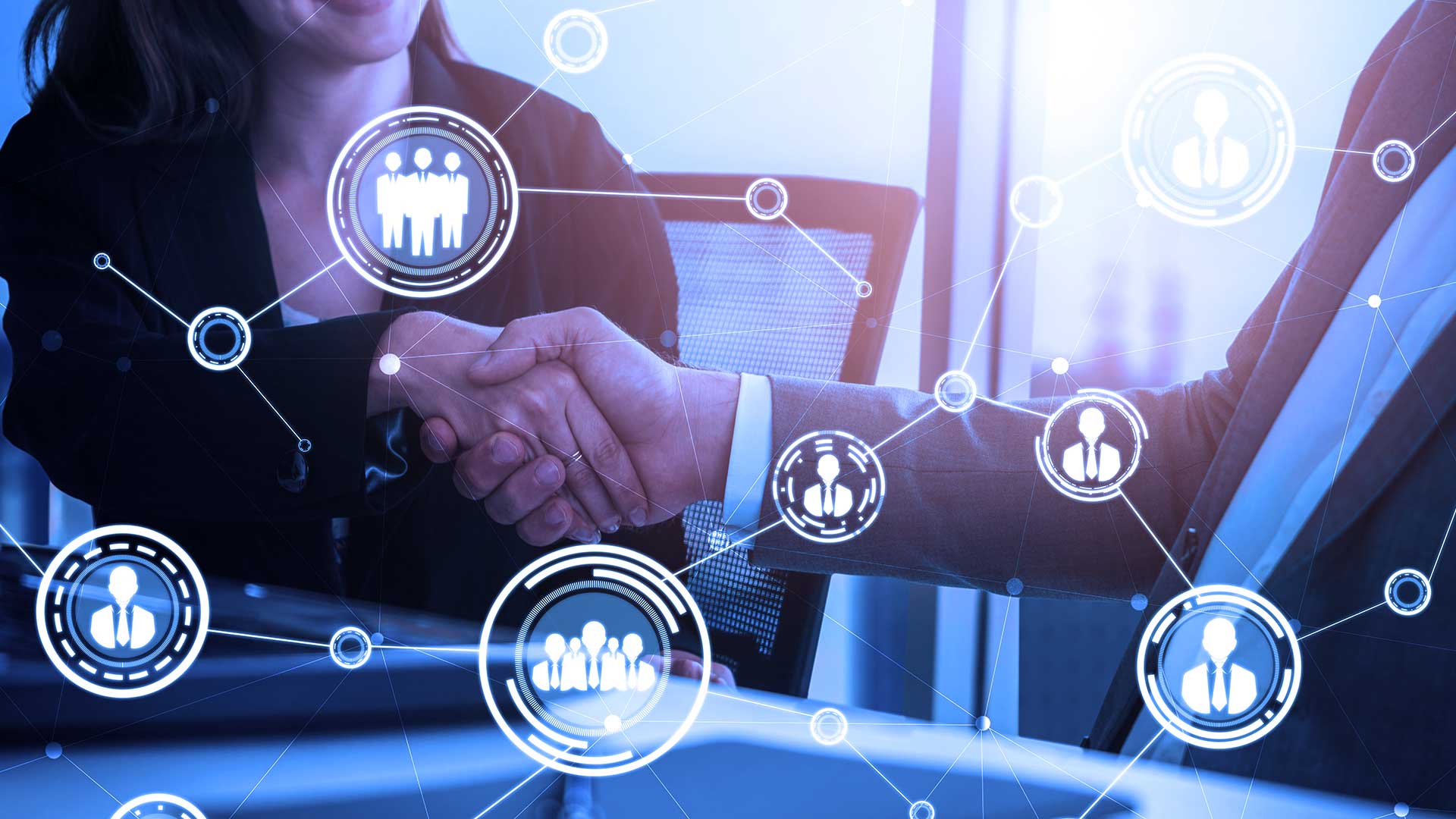 Contoh Caption GambarHasil Dan PembahasanHasilMerupakan bagian utama artikel yang memuat hasl bersih analsisi data atau hasil pengujuan hipotesis dan dapat disajikan dengan tabel atau gambae selain penyajian secara verbal untuk memperjelas. Pembahasan berarti pemaknaan atau penafsiran hasil analisis data,membandingkan dengan hasil-hasil temuan penelitian sebelumnya untuk menunjukkan adanya temuan baru yang memberikan kontribusi baik kepada perkembangan ilmu pengetahuan. Cukup sajikan data yang diolah saja,tidak perlu disajikan data mentah hasil penelitian.Akan lebih efektif dan efisien data disajikan dalam bentuk table atau gambar yang komunikatif. Kemudian diberikan penjelasan secukupnya untuk melengkapi table atau gambar tersebut. Namun perlu dihindari pemberian penjelasan yang berulang, misal dalam table menyajikan angka‐angka kemudian pada penjelasan mengulang lagi statemen tentang angka tersebut. Penjelasan sebaiknyaadalah sifatnya melengkapi keterangan yang tidak dinyatakan secara tegas dalam table atau gambar. Dengan kata lain penjelasan yang diberikan adalah mengungkap informasi yang tersirat dari data table/gambar yang ada.PembahasanPembahasan adalah mendeskripsikan lebih mendalam atas fenomena data hasil yang disajikan, selain itu juga mengkaitkannya dengan publikasi (artikel jurnal) yang relevan yang sudah ada sebelumnya dan kemudian memaknai dan mengarah pada suatu simpulan atas temuan yang dipaparkan.KesimpulanMemuat esensi hasil penelitian, menjawab masalah penelitian yang diajukan pada bagian pendahuluan dan merupakan inti sari hasil pembahasan yang dianggap paling penting/yangmengandung sesuatu yang baru kesimpulan sebaiknya menjawab permasalahan yang dinyatakan pada bagian akhir pendahuluan kesimpulan dituliskan dalam bentuk paragarf dan tidak dibuat poin‐poin dalam bullet numberingDaftar RujukanDaftar rujukan ditulis dengan menggunakan standar aplikasi sitasi (mendeley/endnote/zotero). Gaya penulisan menggunakan gaya APA (American Psychological Association). Rujukan yang disitasi merupakan penelitian yang relevan denga topik yang sedang diangkat.Daftar referensi harus berurutan sesuai abjad. 80% referensi harus merupakan penelitian yang up-to-date dari jurnal bereputasi nasional maupun internasional rentang 5 tahun terakhir dan atau dari buku, sedang 20% bisa dari konferensi, berita dari media online maupun cetak, dan lain sebagainya.Contoh:Breiman, L. (1996). Bagging predictors. Machine Learning, 24(2), 123–140.Catal, C. (2011). Software fault prediction: A literature review and current trends. Expert Systems with Applications, 38(4), 4626–4636.Denaro, G. (2000). Estimating software fault-proneness for tuning testing activities. In Proceedings of the 22nd International Conference on Software engineering - ICSE ’00 (pp. 704–706). New York, New York, USA: ACM Press.Gray, D., Bowes, D., Davey, N., & Christianson, B. (2011). The misuse of the NASA Metrics Data Program data sets for automated software defect prediction. 15th Annual Conference on Evaluation & Assessment in Software Engineering (EASE 2011), 96–103.penulis 1 tanpa gelar 1, penulis 2 tanpa gelar  2,penulis 3 tanpa gelar  3,1Afiliasi/institusi penulis 12Afiliasi/institusi penulis 23Afiliasi/institusi penulis 3*Corresponding author email:email@gmail.com Manuscript history:Diterima 1-01-2021Direvisi 1-01-2021Diterima untuk terbit 1-01-2021ABSTRAKDitulis secara ringkas dan padat (dalam 1 alenia) yang berisi ide‐ide paling penting dalam artikel diantaranya: masalah penelitian, tujuan penelitian, metode atau prosedur penyelesaian penelitian, ringkasan hasil penelitian dan simpulan. Panjang abstrak dibatasi sebanyak 150 kata bahasa indonesia, no spasi, 10.5pt, ItalicKata Kunci: Maksimal 5 kata yang mewakili abstrakNoNamaSumber1Sumber data pertamaInternet2Sumber data sekunderBook chapter